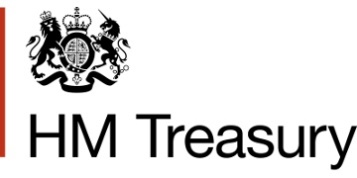 Reforms to the tax treatment of red diesel and other rebated fuels:Publication date: 9 July 2020Closing date for comments: 1 October 2020ConsultationThe government is dedicated to meeting its climate change and wider environmental targets, including improving the UK’s air quality. At Budget 2020, the government therefore announced that it will remove the entitlement to use red diesel from April 2022, except in agriculture (as well as forestry, horticulture and pisciculture), rail and for non-commercial heating (including domestic heating). The government has launched a consultation to seek views on whether it has overlooked any exceptional reasons why other sectors should be allowed to continue to use red diesel beyond April 2022. The consultation asks for views on the government’s proposals for implementing the changes announced at Budget, and is also seeking further information about the current end uses of other rebated fuels, such as non-aviation kerosene and fuel oil.The consultation in full can be found on the following GOV.UK page:
https://www.gov.uk/government/consultations/consultation-on-reforms-to-the-tax-treatment-of-red-diesel-and-other-rebated-fuels How to respondThe best way to respond to this consultation is to complete this submission form, and email it to: ETTAnswers@hmtreasury.gov.ukAlternatively, representations by mail can be sent to:Red diesel consultationEnergy and Transport Tax teamHM Treasury1 Horse Guards RoadLondonSW1A 2HQAny questions about the consultation can also be sent to: ETTanswers@hmtreasury.gov.ukPaper copies of this document or copies in Welsh and alternative formats may be obtained free of charge from the above address. This document can also be accessed from GOV.UK.All responses will be acknowledged, but it will not be possible to give substantive replies to individual representations.Where possible, please also provide evidence to support your responses. This consultation will inform future policy development. The government will set out its intentions once it has considered the responses received.Processing of Personal DataThis notice sets out how HM Treasury will use your personal data for the purposes of this consultation and explains your rights under the General Data Protection Regulation (GDPR) and the Data Protection Act 2018 (DPA).Your data (Data Subject Categories)The personal information relates to either a member of the public, parliamentarians, and representatives of organisations or companies who respond to this consultation.The data we collect (Data Categories)For the purposes of the GDPR, we will process the information that you include in your correspondence, which may include your name, address, email address, phone number, job title, and employer of the correspondent, in addition to your opinions on the consultation. It is possible that respondents may volunteer additional identifying information about themselves or third parties.Legal basis of processingThe processing is necessary for the performance of a task carried out in the public interest or in the exercise of official authority vested in HM Treasury. For the purpose of this consultation the task is consulting on departmental policies or proposals or obtaining opinion data in order to develop good effective government policies.Special categories dataAny of the categories of special category data may be processed if such data is volunteered by the respondent.Legal basis for processing special category dataWhere special category data is volunteered by you (the data subject), the legal basis relied upon for processing it is: the processing is necessary for reasons of substantial public interest for the exercise of a function of the Crown, a Minister of the Crown, or a government department.This function is consulting on departmental policies or proposals, or obtaining opinion data, to develop good effective policies.PurposeThe personal information is processed for the purpose of obtaining the opinions of members of the public and representatives of organisations and companies, about departmental policies, proposals, or generally to obtain public opinion data on an issue of public interest. Who we share your responses withInformation provided in response to a consultation may be published or disclosed in accordance with the access to information regimes. These are primarily the Freedom of Information Act 2000 (FOIA), the Data Protection Act 2018 (DPA) and the Environmental Information Regulations 2004 (EIR).If you want the information that you provide to be treated as confidential, please be aware that, under the FOIA, there is a statutory Code of Practice with which public authorities must comply and which deals with, amongst other things, obligations of confidence.In view of this it would be helpful if you could explain to us why you regard the information you have provided as confidential. If we receive a request for disclosure of the information we will take full account of your explanation, but we cannot give an assurance that confidentiality can be maintained in all circumstances. An automatic confidentiality disclaimer generated by your IT system will not, of itself, be regarded as binding on HM Treasury.Where someone submits special category personal data or personal data about third parties, we will endeavour to delete that data before publication takes place.Where information about respondents is not published, it may be shared with officials within other public bodies involved in this consultation process to assist us in developing the policies to which it relates. Examples of these public bodies appear at: https://www.gov.uk/government/organisations.As the personal information is stored on our IT infrastructure, it will be accessible to our IT contractor, NTT. NTT will only process this data for our purposes and in fulfilment with the contractual obligations they have with us.How long we will hold your data (Retention)Personal information in responses to consultations will generally be published and therefore retained indefinitely as a historic record under the Public Records Act 1958.Personal information in responses that is not published will be retained for three calendar years after the consultation has concluded.Your rightsYou have the right to request information about how your personal data are processed and to request a copy of that personal data.You have the right to request that any inaccuracies in your personal data are rectified without delay.You have the right to request that your personal data are erased if there is no longer a justification for them to be processed. You have the right, in certain circumstances (for example, where accuracy is contested), to request that the processing of your personal data is restricted.You have the right to object to the processing of your personal data where it is processed for direct marketing purposes.You have the right to data portability, which allows your data to be copied or transferred from one IT environment to another.How to submit a Data Subject Access Request (DSAR)To request access to personal data that HM Treasury holds about you, contact:HM Treasury Data Protection UnitG11 Orange1 Horse Guards RoadLondonSW1A 2HQdsar@hmtreasury.gov.ukComplaintsIf you have any concerns about the use of your personal data, please contact us via this mailbox: privacy@hmtreasury.gov.uk.If we are unable to address your concerns to your satisfaction, you can make a complaint to the Information Commissioner, the UK’s independent regulator for data protection. The Information Commissioner can be contacted at:Information Commissioner's OfficeWycliffe HouseWater LaneWilmslowCheshireSK9 5AF0303 123 1113casework@ico.org.ukAny complaint to the Information Commissioner is without prejudice to your right to seek redress through the courts.Contact detailsThe data controller for any personal data collected as part of this consultation is HM Treasury, the contact details for which are:HM Treasury1 Horse Guards RoadLondonSW1A 2HQLondon020 7270 5000public.enquiries@hmtreasury.gov.ukThe contact details for HM Treasury’s Data Protection Officer (DPO) are:The Data Protection OfficerCorporate Governance and Risk Assurance TeamArea 2/151 Horse Guards RoadLondonSW1A 2HQLondonprivacy@hmtreasury.gov.ukAbout youWhat is your name?What is your email address?Which category in the following list best describes you or the business/representative organisation you represent? If you are replying on behalf of a business or representative organisation, please provide the name of the organisation/sector you represent, where your business(es) is located, and an approximate size/number of staff (where applicable).Would you like your response to be confidential and, if so, why?Sectors retaining entitlement to use red diesel – chapter 4Chapter 4 sets out why the government is not proposing to change the entitlement to use red diesel and rebated biofuels for agriculture (including forestry, horticulture and pisciculture), rail and for non-commercial heating (including domestic heating). It seeks views on whether the continued entitlement to use red diesel and rebated biofuels is justified for any other users. QuestionsWill removing the entitlement to use red diesel in your sector create perverse environmental outcomes? If so, please explain how, providing relevant evidence. Will removing the entitlement to use red diesel in your sector have an impact on the price of goods and services households and/or voluntary organisations use or pay for over the long-term? If so, please provide relevant evidence.How will removing the entitlement to use red diesel in your sector impact your organisation? Please provide details on:Your organisation/sector’s current red diesel consumption and costs, including as a proportion of total costs, and broken down by different uses (i.e. what types of vehicles and machinery)The operational and financial capacity of your organisation/sector to shift to alternatives to red diesel (specifying what these alternatives are)The capacity of your organisation/sector to pass through costs down the supply chainThe capacity of your organisation/sector to absorb extra costsWhat impact do you expect the removal of red diesel entitlements from most sectors will have on the environment and on air quality? Please provide any evidence you deem relevant.Do you have any comments on the government’s intention to maintain the entitlement to use red diesel for agriculture (as well as forestry, horticulture and pisciculture), rail and for non-commercial heating (including domestic heating) from April 2022?The government is interested in gathering further information about the use of red diesel for heating. Please provide relevant evidence of your use of red diesel for this purpose, including on: i) the quantity and cost of the fuel; ii) where in the country the fuel is used (including whether you are on or off the gas grid); and iii) whether you consider that there are any viable alternative energy sources available to you. Do the announced changes to the tax treatment of red diesel raise any concerns about the application of existing fuel duty reliefs? If so, please provide details on the relief and the issue that you believe will arise. Implementation and ensuring compliance – chapter 5Chapter 5 outlines the government’s proposals for implementing the changes announced at Budget. It seeks views on proposals to introduce the tax changes, and whether to mandate that fuel suppliers and end users of red diesel must flush out their tanks, pumps and fuel supplies. It also seeks views on whether the government’s suggested approach to ensuring compliance is proportionate and appropriate, as well as setting out the specific implications for private pleasure craft.QuestionsIntroduction of changesAre there any circumstances where, despite nearly two years’ notice, users of red diesel that will be losing their entitlement will have already purchased fuel that they do not expect to have used up by April 2022? If so, please provide evidence to explain why you do not expect to be able to manage your supplies so that you have used up all your red diesel by April 2022.Ensuring compliance: fuel suppliersDo you agree with the government’s suggested approach of mandating RDCOs that switch a fuel tank from red to white diesel in anticipation of the introduction of the tax changes to flush the tank and pump until no trace of marked rebated fuel remains? If you do not, please explain why.If you are a fuel supplier, do you foresee any significant difficulties with the proposed arrangements for implementing the changes to the tax treatment of red diesel? If so, please explain why.Ensuring compliance: red diesel usersDo you agree with the government’s suggested approach of not mandating users of red diesel that will lose their entitlement to flush out the fuel supplies of their vehicles and machinery? If you do not, please explain why.If you are in a sector that will lose entitlement to use red diesel from April 2022, do you foresee any difficulties with the proposed arrangements for implementing the changes to the tax treatment of red diesel? If so, please explain why.Ensuring compliance: HMRC enforcement powers and penaltiesIs the government’s suggested approach to compliance proportionate and appropriate? If not, please explain why and outline any scenarios that you anticipate may require bespoke compliance powers or penalties.Private pleasure craftDo you agree with the government’s suggested approach of introducing a new relief scheme where the fuel supplier would deduct from the sale price the duty difference on the proportion of white diesel purchased by private pleasure craft users for non-propulsion use? If you do not, please explain why and give details of an alternative that you believe would be better.  Do you consider that 60% for propulsion and 40% for non-propulsion use still reflects most crafts’ typical fuel use? If not, and you are a private pleasure craft user, please provide evidence on your own use. If you are a fuel supplier, please provide evidence on the number of craft users that claim they use more than 40% of their fuel for non-propulsion use.If the government decides to introduce a new relief scheme, do you consider that the relief should be set as a fixed percentage to reflect most crafts’ use or capped at a maximum percentage, meaning that craft users that use less than the maximum for non-propulsion would claim back less?  Please explain the reasons for your view.If you are a fuel supplier selling fuel to private pleasure craft, do you foresee any difficulties with implementing the new relief scheme outlined above if the government decides to introduce it? If so, please explain why and whether the government could adapt the scheme to mitigate these difficulties.Do you agree with the suggested approach for private pleasure craft with two fuel tanks (one for propulsion and a separate one for non-propulsion) to be allowed to continue to use red diesel in the non-propulsion tank where it can obtain it?  Assessment of other impacts – chapter 6Chapter 6 sets out the government’s current assessment of what impacts the changes to the tax treatment of red diesel and rebated biofuels are expected to generate. It seeks views on whether these changes will generate any unintended impacts that have not been outlined in this consultation. QuestionsIs there anything you have not already included in your response that you would like us to note about the impact of the changes to the tax treatment of red diesel, especially any potentially adverse impacts on groups with protected characteristics?Tax treatment of other rebated fuels, call for evidence – chapter 7Chapter 7 sets out that the government is considering whether to revisit the tax treatment of other rebated fuels, such as non-aviation kerosene and fuel oil, to support its environment and air quality objectives. It seeks further information about the current end uses of these fuels. QuestionsThe government is interested in gathering further information about the end use of non-aviation kerosene, fuel oil, other heavy oils, LPG and natural gas. Please provide relevant evidence on usage of these fuels, particularly in relation to:the purpose and type of use, such as business, public sector or domestic. Where the fuel is used as motor fuel, it would be useful to know what types of machinery, including excepted vehicles, it is used to power and what they are used forthe quantity and cost of the fuel usedwhere in the country these fuels are used (including whether they are on or off the gas grid)whether you consider that there are any viable alternative fuels available to you to power such machinery, including excepted vehicles, or equipment.If you know your Standard Industrial Classification code, please also provide this.You are invited to provide any evidence you deem relevant to this call for evidence, not limited to the information requested.Is there any other information that you wish to highlight to help the government reach a decision on whether to reconsider the tax treatment of these other rebated fuels?If you believe the tax treatment of these other rebated fuels should be reconsidered, do you have any suggestions for how it could be reformed and implemented? Please provide any evidence you deem relevant and consider how this would interact with the changes to the tax treatment to red diesel, both in terms of which sectors the changes would affect (Chapter 4) and how the changes would be implemented (Chapter 5).HM Treasury contactsThis document can be downloaded from www.gov.uk If you require this information in an alternative format or have general enquiries about HM Treasury and its work, contact: Correspondence TeamHM Treasury1 Horse Guards RoadLondonSW1A 2HQTel: 020 7270 5000 Email: public.enquiries@hmtreasury.gov.uk 